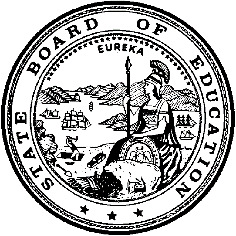 California Department of EducationExecutive OfficeSBE-003 (REV. 11/2017)imb-cfird-jan21item02California State Board of Education
January 2021 Agenda
Item #10SubjectThe 2021 Arts Education Instructional Materials Adoption: Appointment of Reviewers.Type of ActionAction, InformationSummary of the Issue(s)California Education Code (EC) sections 60200 and 60212 authorize the State Board of Education (SBE) to adopt instructional materials for kindergarten and grades one through eight, inclusive, in arts education and to charge publishers a fee for their participation in that adoption.California Code of Regulations, Title 5 (5 CCR), Section 9512(a) requires that the SBE appoint Instructional Materials Reviewers (IMRs) and Content Review Experts (CREs) to serve as advisors to the Instructional Quality Commission (IQC) and the SBE in the review of instructional materials submitted for adoption.RecommendationThe Instructional Quality Commission (IQC) recommends that the SBE take the following action: Appoint IMRs and CREs as recommended by the IQC.Brief History of Key IssuesIn July 2020, the State Board of Education approved the timeline and reviewer application for the 2021 Arts Education Instructional Materials Adoption. The prior Arts Education Instructional Materials Adoption took place in 2006. The various steps involved in an adoption of instructional materials are largely dictated by the requirements in statute and the 5 CCR. IMRs and CREs appointed by the SBE will be trained April 12–16, 2021, in virtual meetings which will be accessible to the public. Participants will review the submitted instructional materials independently for several months, then reconvene in panels in Sacramento for deliberations on July 12–16, 2021. Deliberations in July may also take place virtually, if necessary.Recruitment of reviewers took place between July 15 and September 22, 2020, using an online application approved by the SBE at its July 2020 meeting. There are two categories of reviewers: IMRs and CREs. The appointed IMRs must include K–12 teachers with experience and expertise in standards-based educational programs and practices in the content field under review, but they may also include administrators, other teachers, local school board members, parents, and other interested members of the public. CREs are individuals with recognized content expertise and a master’s degree or higher in an arts discipline, five years or more experience in standards-based arts education, often with university teaching experience, and serve as a resource to the panel in their discipline. IMRs and CREs serve together on the panels assigned to review submitted instructional materials programs and jointly prepare a Report of Findings to the IQC.The Commissioners’ decisions to recommend reviewers was informed by the following relevant sections of the California Code of Regulations:§ 9512. Appointment of Instructional Materials Reviewers and Content Review Experts.(c) A majority of IMRs, at the time of appointment, shall be teachers who teach students in kindergarten or grades 1–12 and have a “professional” credential under (5 CCR 80001) state law, and who have experience with, and expertise in, standards-based-educational programs and practices in the content field under consideration. At least one such teacher shall have experience in providing instruction to English Learners, and at least one such teacher shall have experience in providing instruction to students with disabilities.(d) Other IMRs may be administrators, parents, local school board members, teachers not described in the first sentence of subsection (c) above, and members of the public.(e) When the instructional materials, or curriculum frameworks and evaluation criteria, considered for adoption are in a content field other than English language arts and visual/performing arts, the CREs shall hold a doctoral degree in that field or related field.…(g) The SBE shall appoint IMRs and CREs who are reflective of the various ethnic groups, types of school districts, and regions in California.A total of 26 individuals submitted applications to serve as IMRs, and 17 submitted applications to serve as CREs. From that pool of applicants, 28 IMR candidates and 15 CRE candidates were recommended by the IQC at its meeting on November 18–19, 2020. While all 28 IMR candidates appear to have experience with, and expertise in, standards-based-educational programs and practices in the arts, only 10 are current classroom teachers. Always striving for a teacher majority, CDE extended the application window and conducted additional outreach to solicit additional teacher applicants. Significantly, all classroom teachers that applied have been recommended for appointment by the CDE and the IQC.Summary of Previous State Board of Education Discussion and ActionJuly 8, 2020: The SBE approved the timeline and reviewer application for the 2021 Arts Education Instructional Materials Adoption.July 8, 2020: The SBE approved the evaluation criteria for the 2021 Arts Education Instructional Materials Adoption as part of its adoption of the Arts Framework.Fiscal Analysis (as appropriate)California EC Section 60212 requires the CDE, prior to conducting the Arts Education Instructional Materials Adoption, to provide public notice to all publishers and manufacturers that they will be assessed a fee to offset the cost of conducting the adoption process. The CDE estimates that the cost of the upcoming Arts Education Instructional Materials Adoption will be $125,000, exclusive of staff costs.In February 2021, the CDE will collect letters of intent to participate from publishers and manufacturers of arts education instructional materials. Thereafter, the CDE will assess fees that will be payable by these entities based upon the number of programs and grade levels that they indicate will be submitted. Following receipt of the assessed fees, the CDE will begin the process of associating costs via its approved accounting systems process.Attachment(s)Attachment 1: 2021 Arts Education Instructional Materials Adoption CDE-Recommended Instructional Materials Reviewer/Content Review Expert Applicants (8 pages; 43 recommended applicants). Full applications and resumes are available in the State Board of Education Office and available to the public upon request to iqc@cde.ca.gov.2021 Arts Education Instructional Materials Adoption
Instructional Materials Reviewer/Content Review Expert Applicant RecommendationsThe Instructional Quality Commission (IQC) is recommending the following 43 applicants based on their experience and expertise in standards-based arts instruction in one or more of the five arts disciplines (dance, media arts, music, theatre, and visual arts). The recommendation also considers the applicant’s experience teaching English learner (EL) students and students with disabilities (SWD), grade-level expertise, and geographical representation within the state of California.All applications and resumes of the applicants (with personal contact information redacted) are available upon request by contacting the IQC email at IQC@cde.ca.gov.Recommended Instructional Materials ReviewersRecommended Content Review ExpertsIDFirst NameLast NamePositionEmployerArts Discipline(s)Information1NoelleChandlerArts Education ConsultantMerced County Office of EducationDance, Music, TheatreRegion 7; Experience with grades PK–8; experience with SWDs3JantreChristianK–12 Arts Specialist (Theatre & Film)Los Angeles Unified School DistrictTheatreRegion 11: Experience with grades PK–12, Postsecondary; experience with ELs and SWDs4LaurieWilliamsChoral and General Music Resource TeacherSan Diego Unified School DistrictMusicRegion 9: Experience with grades PK–12, Postsecondary; experience with ELs and SWDs6JulieVan DewarkVisual Arts TeacherTrace Elementary (San Jose Unified School District)Visual ArtsRegion 4: Experience with PK–5; experience with ELs and SWDs7LadislaoPradoMusic DirectorAlta Vista Elementary School DistrictMusic, TheatreRegion 7: Experience with grades PK–5; experience with ELs and SWDs 8Alana HillVisual and Performance Arts Teacher on Special Assignment/ Instructional CoachFresno Unified School DistrictMusicRegion 7: Experience with grades PK–8; experience with ELs and SWDs9CatherineAujeroVisual and Performing Arts Department ManagerFresno Unified School DistrictDance, Media Arts, Music, Theatre, Visual ArtsRegion 7: Experience with grades 3–12; experience with ELs and SWDs10AnnaSabaloneEducatorUpper Lake Unified School DistrictVisual ArtsRegion 1: Experience with grades 6–12, Postsecondary; experience with ELs and SWDs11AnneHendricksMusic Teacher, grades 3–6 Fresno Unified School DistrictMusicRegion 7: Experience with grades 3–12, Postsecondary; experience with ELs and SWDs12VictoriaCopeElementary Music Coordinator/EducatorTustin Unified School DistrictMusic, TheatreRegion 9: Experience with grades PK–8; experience with ELs and SWDs13ScottFitzpatrickCoordinator, Visual and Performing ArtsOrange County Department of EducationDance, Media Arts, Music, Theatre, Visual ArtsRegion 9: Experience with grades PK–12; experience with ELs and SWDs14HannaMaSTEAM CoordinatorContra Costa County Office of EducationDance, Media Arts, Music, Theatre, Visual ArtsRegion 4: Experience with grades PK–12; experience with ELs and SWDs15ShonaMitchellDance Teacher, grades TK–5San Francisco Unified School DistrictDanceRegion 4: Experience with grades PK–5; experience with ELs and SWDs17CandiceNarlockCentral Office Resource Teacher, DanceSan Diego Unified School DistrictDanceRegion 9: Experience with grades PK–12; experience with ELs and SWDs19JuleenPackardLecturerCal Poly, San Luis ObispoVisual ArtsRegion 8: Experience with grades PK–8, Postsecondary; experience with ELs and SWDs24JeffreyKopaszMusic Teacher, Raymond Cree Middle SchoolPalm Springs Unified School DistrictMusicRegion 10: Experience with grades 6–12; experience with ELs and SWDs25CherylKingPresident, King ConsultingKing Consulting, Inc.TheatreRegions 2, 3: Experience with grades PK–12, Postsecondary26JenniferDeterman-LewisTeacher on Special Assignment: Visual and Performing Arts CoordinatorSanger Unified School DistrictMusicRegion 7: Experience with grades PK–8; experience with ELs and SWDs28MichaelStoneCoordinator, Visual and Performing Arts DepartmentBakersfield City School DistrictDance, Media Arts, Music, Theatre, Visual ArtsRegion 7: Experience with ELs and SWDs29JulieHuff-CoralloMusic TeacherLos Angeles Unified School DistrictMusicRegion 11: Experience with grades PK–12, Postsecondary; experience with ELs and SWDs34LouisaHigginsArts AdministratorRiverside County Office of EducationDance, Media Arts, Music, Theatre, Visual ArtsRegion 10: Experience with grades PK–12, Postsecondary; experience with ELs and SWDs35RebeccaStewartMusic TeacherYuba Gardens Intermediate SchoolMusicRegion 3: Experience with grades 6–8; experience with ELs and SWDs36KathrynMayfieldMulti-Tiered System of Support Teacher on Special AssignmentLa Habra City SchoolsNARegion 9: Experience with grades PK–5; experience with ELs and SWDs37SusanGraultyVisual and Performing Arts, Gifted and Talented Education CoordinatorPajaro Valley Unified School DistrictMusicRegion 5: Experience with grades 3–12; experience with ELs and SWDs38MarkChaconHigh School Art TeacherPalm Springs Unified School DistrictVisual ArtsRegion 10: Experience with grades 3–12; experience with ELs and SWDs39MelanieHernandezTeacherMt. San Jacinto CollegeMedia Arts, Music, Visual ArtsRegion 10: Experience with grades 3–12, Postsecondary; experience with ELs and SWDs40AlyssaNavapanichArt TeacherLemon Grove School DistrictVisual ArtsRegion 9: Experience with grades PK–8; experience with ELs and SWDs43AmandaRaudsepVisual and Performing Arts Teacher on Special AssignmentMorgan Hill Unified School DistrictMusicRegion 5: Experience with grades PK–8; experience with ELs and SWDsIDFirst NameLast NamePositionEmployerArts Discipline(s)Information2MerialSternCreative Arts Director, Professional ArtistPartnerships to Uplift Community/Milagro Elementary SchoolVisual ArtsRegion 11: Experience with grades PK–8; experience with ELs and SWDs5KristinTaylorAssistant Professor of Art EducationCalifornia State University, NorthridgeVisual ArtsRegion 11: Experience with PK–8, Postsecondary; experience with ELs and SWDs16MarjorieTregerTheatre Resource TeacherSan Diego Unified School DistrictTheatreRegion 9: Experience with grades PK–12; experience with ELs and SWDs18LindsayLindbergArts Education Researcher and InstructorUniversity of California, Los AngelesDance, Theatre, Visual ArtsRegion 11: Experience with grades PK–2, Postsecondary; experience with ELs and SWDs20JamesWoglomAssociate Professor, Art Education/ Elementary Education Program LeadCalifornia State University, HumboldtMusic, Visual ArtsRegion 1: Experience with Postsecondary; experience with ELs and SWDs21BradVan PattenDirector of Arts EducationIrvine Unified School DistrictMedia Arts, Music, Visual ArtsRegion 9: Experience with grades PK–12; experience with ELs and SWDs22AmyBultenaDirector of ArtsStanislaus County Office of EducationDance, Media Arts, Music, Theatre, Visual ArtsRegion 6: Experience with grades PK–12; experience with ELs and SWDs23LaurieGatlinAssociate ProfessorCalifornia State University, Long BeachVisual ArtsRegion 11: Experience with grades 6–12, Postsecondary; experience with ELs and SWDs27MilissaBradleyDance and Yoga InstructorLos Medanos CollegeDanceRegion 4: Experience with grades PK–12, Postsecondary; experience with ELs and SWDs30DoyleOttLecturer in Theatre and DanceCalifornia State University, SonomaTheatreRegion 1: Experience with grades PK–5, 9–12, Postsecondary; experience with ELs and SWDs31EmilyMasonAssociate Professor, Music EducationCalifornia State University, FresnoMusicRegion 7: Experience with grades PK–8, Postsecondary; experience with ELs and SWDs32NancyCoffeyVisual and Performing Arts CoordinatorPalo Alto Unified School DistrictMusicRegion 5: Experience with grades PK–12; experience with SWDs33JenniferPotterAssistant Professor, Music EducationCalifornia State University, San DiegoMusicRegion 9: Experience with grades PK–5; experience with ELs and SWDs41AprilRacanaElementary Music TeacherMonterey Peninsula Unified School DistrictMusicRegion 5: Experience with grades PK–5; experience with ELs and SWDs42ChippyWassungK–12 Dance Department ChairCrossroads School for Arts and SciencesDanceRegion not specified;Experience with PK–8